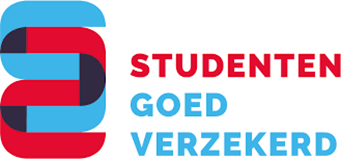 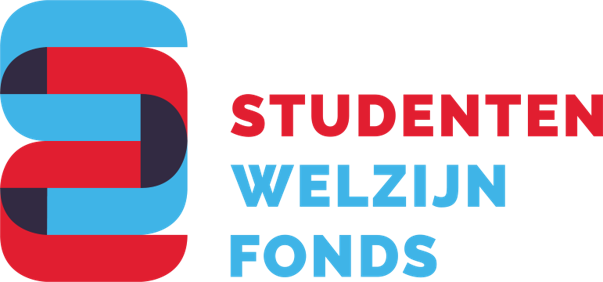 Jaarrekening 2021Stichting Studentenzorgverzekering ISO/LSVbInleidingVoor je ligt de jaarrekening van de Stichting Studentenzorgverzekering ISO/LSVb. Deze bestaat uit een overzicht van de begroting en realisatie, en een balans. 2021 is het eerste jaar waarin we met een balans (en daardoor ook balansposten als debiteuren en crediteuren) werken, waardoor de vergelijking met voorgaande jaren iets minder goed te maken is. Maar voor de toekomst heeft deze keuze vooral voordelen: het wordt makkelijker om bij te houden hoe het ervoor staat met de financiën van de stichting. Ook is ervoor gekozen om het volledige eigen vermogen, min €10.000 steeds te reserveren voor het studentenwelzijnsfonds. Zo Zoals elk jaar zijn de voornaamste inkomsten de provisie van de collectieve zorgverzekering Studenten Goed Verzekerd. De voornaamste uitgaven zijn de betalingen aan het fonds, dat nu nog in beheer is bij de Triodos Foundation. Via het fonds worden de opbrengsten van de zorgverzekering besteed aan projecten die het welzijn van studenten bevorderen.Dit document bevat een korte toelichting bij de tabellen met de realisatie en balans, om zo belanghebbenden meer inzicht te geven in onze financiën. Het is nadrukkelijk een vertrouwelijk document, zoals documenten over de financiële staat van organisaties dat meestal zijn. Begroting en realisatieDe eerste tabel laat een kort overzicht zien van de inkomsten en uitgaven, en het bijbehorende resultaat over 2020 en 2021. De voornaamste conclusie die hieruit getrokken kan worden is dat de stichting nog steeds een sterk positief resultaat heeft, en dat dat vooral komt door lagere uitgaven. Het is de bedoeling dat daar de komende jaren verandering in komt, door meer aanvragen binnen te halen.Tabel 1: overzicht van begrote en gerealiseerde inkomsten en uitgavenInkomstenDe inkomsten van de stichting bestaan zoals gezegd vooral uit de provisiedeling van de zorgverzekering. Omdat er veel tijd zit tussen het einde van het boekjaar en het berekenen en overmaken van de provisiedeling is ervoor gekozen om deze altijd het jaar erna te boeken. De inkomsten van 2021 bestaan dus uit de provisiedeling van 2020, en zo verder. Dit jaar kwam ook de (verlate) provisiedeling uit 2019 binnen, die is terug te vinden op de balans.Naast de provisiedeling loopt de marketingvergoeding voor ISO en LSVb nog via de stichting. Feitelijk zijn dit geen inkomsten voor de stichting, maar betaalt Aon deze vergoeding via de stichting aan ISO en LSVb. Naast de vergoeding voor 2021 kwam dit jaar ook het restant over 2020 binnen, wat terug te vinden is op de balans.Tabel 2: begrote en gerealiseerde inkomsten
UitgavenDe uitgaven van de stichting zijn divers. Het overgrote deel zijn de uitgaven aan studentenwelzijnsprojecten. Daarnaast is een aantal uitgaven noodzakelijk om de stichting en het fonds draaiende te houden. Het gaat dan om de kosten voor medewerkers, bankkosten, websitekosten en verzekeringskosten. Daarnaast is een deel onderdeel van het gevoerde beleid, zo zijn er promotiekosten gemaakt om de bekendheid van het studentenwelzijnsfonds te vergroten.In 2021 is het beter gelukt om de begrote middelen te besteden dan in eerdere jaren, maar er is nog steeds werk aan de winkel. Vooral het aantal aanvragen bij het studentenwelzijnsfonds blijft achter, waardoor de uitgaven daar blijven tegenvallen. Daarnaast is het in 2021 ook niet gelukt om het promotiebudget volledig uit te geven. Voor de komende jaren is het belangrijk om deze middelen effectief in te zetten om zo nog meer bij te dragen aan studentenwelzijnsprojecten.Tabel 3: begrote en gerealiseerde uitgavenBalansOp de balans zijn in 2021 voor het eerst de debiteuren en crediteuren geregistreerd. Op die manier komen eventuele verlate betalingen niet in de realisatie van een nieuw boekjaar terug, maar zijn ze terug te vinden op de balans. Ook heeft dit jaarverslag daardoor een overzicht van de stand van zaken met betrekking tot het eigen vermogen en de nieuwe reservering voor het studentenwelzijns-fonds. Deze balans geeft daar namelijk een beter beeld van dan de stand van de bankrekening.Dat laatste is ook meteen de grootste verandering gedurende 2021: in plaats van een groot eigen vermogen, is er nu vooral een grote reservering voor het studentenwelzijnsfonds. Wederom veel reden om te zorgen voor extra aanvragen. Verder is het gelukt om de debiteuren uit het begin van het jaar weg te werken. Het grootste deel daarvan was de provisiedeling van de zorgverzekering over 2019, maar ook een deel van de marketingvergoeding van 2020 was nog niet binnen op 1 januari 2021. Inmiddels is dat opgelost en zijn ook alle inkomsten van 2021 (de provisiedeling over 2020 en de marketingvergoeding voor 2021) binnen.Er staat wel een aanzienlijk bedrag bij de crediteuren open. Dat komt doordat het ISO en de LSVb niet alle medewerkerskosten en websitekosten voor het einde van het boekjaar kunnen factureren, waardoor die betalingen na 31 december zijn gedaan. Ook waren de marketingvergoedingen over 2020 en 2021 nog niet uitbetaald aan de LSVb, omdat zij laat waren met het factureren daarvan. Begin 2022 zijn deze crediteuren weer weggewerkt.Tabel 4: balans aan begin van boekjaar 2021Tabel 5: balans aan eind van boekjaar 2021OverzichtRealisatie 2021Begroting 2021Realisatie 2020Begroting 2020Inkomsten  € 202.460,93  € 207.000,00  € 167.912,94  € 195.000,00 Uitgaven  € 94.383,93  € 145.227,50  € 36.043,12  € 115.650,00 Resultaat€ 108.077,00  € 61.772,50  € 131.869,82  € 79.350,00 Inkomsten Realisatie 2021Begroting 2021Realisatie 2020Begroting 2020Provisie SGV  € 172.460,93  € 177.000,00  € 167.912,94  € 167.000,00 Marketingvergoeding LSVb/ISO€ 30.000,00  € 30.000,00  € -    € 28.000,00 Totale inkomsten€ 202.460,93  € 207.000,00  € 167.912,94  € 195.000,00 Uitgaven Realisatie 2021Begroting 2021Realisatie 2020Begroting 2020Medewerkerskosten fonds€ 8.985,60  € 9.000,00  € 8.751,60  € 9.000,00 Bankkosten€ 2.136,67  € 2.020,00  € 452,47  € 150,00 Notariskosten€ -    € -    € -    € -   Accountantskosten€ 1.512,50  € 1.512,50  € 1.512,50  € 1.500,00 Marketingvergoeding LSVb€ 15.000,00  € 15.000,00  € -    € 14.000,00 Marketingvergoeding ISO€ 15.000,00  € 15.000,00  € -    € 14.000,00 Promotiekosten€ 1.237,85  € 2.000,00  € -    € 1.000,00 Websitekosten  € 316,90  € 500,00  € 326,55  € 500,00 ICT kosten  € -    € -    € -    € 500,00 Betalingen fonds (Triodos Foundation)€ 50.000,00  € 100.000,00  € 25.000,00  € 75.000,00 Verzekeringskosten€ 194,41  € 195,00  € -    € -   Totale uitgaven€ 94.383,93  € 145.227,50  € 36.043,12  € 115.650,00 Balans 01-01-21Balans 01-01-21Balans 01-01-21Balans 01-01-21ActivaActivaPassivaPassivaDebiteuren€ 182.412,94 Eigen vermogen€ 327.212,44 Bankrekening€ 157.267,60 Crediteuren€ 23.468,10 Triodos Foundation€ 11.000,00 Totaal€ 350.680,54 Totaal€ 350.680,54 Balans 31-12-2021Balans 31-12-2021Balans 31-12-2021Balans 31-12-2021ActivaActivaPassivaPassivaDebiteuren€ -   Eigen vermogen€ 10.000,00 Bankrekening€ 462.920,09 Crediteuren€ 38.630,65 Triodos Foundation€ 11.000,00 Reservering Fonds€ 425.289,44 Totaal€ 473.920,09 Totaal€ 473.920,09 